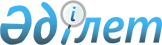 Об утверждении классификации видов работ, выполняемых при содержании, текущем, среднем и капитальном ремонтах улиц населенных пунктов Западно-Казахстанской областиПостановление акимата Западно-Казахстанской области от 15 апреля 2016 года № 128. Зарегистрировано Департаментом юстиции Западно-Казахстанской области 23 мая 2016 года № 4422      Примечание РЦПИ.

      В тексте документа сохранена пунктуация и орфография оригинала.

      Руководствуясь Законами Республики Казахстан от 23 января 2001 года "О местном государственном управлении и самоуправлении в Республике Казахстан", от 17 июля 2001 года "Об автомобильных дорогах" акимат Западно-Казахстанской области ПОСТАНОВЛЯЕТ:

      1. Утвердить прилагаемую классификацию видов работ, выполняемых при содержании, текущем, среднем и капитальном ремонтах улиц населенных пунктов Западно-Казахстанской области.

      2. Государственному учреждению "Управление пассажирского транспорта и автомобильных дорог Западно-Казахстанской области" (Куаншалиев М. Г.) обеспечить государственную регистрацию данного постановления в органах юстиции, его официальное опубликование в информационно-правовой системе "Әділет" и в средствах массовой информации.

      3. Контроль за исполнением настоящего постановления возложить на заместителя акима Западно-Казахстанской области Бадашева А. Б.

      4. Настоящее постановление вводится в действие по истечении десяти календарных дней после дня первого официального опубликования.

 Классификация видов работ, выполняемых при содержании, текущем, 
среднем и капитальном ремонтах улиц городов и населенных пунктов 1. Общие положения      1. Настоящая классификация видов работ, выполняемых при содержании, текущем, среднем и капитальном ремонтах улиц населенных пунктов (далее – классификация) определяет виды работ, выполняемых при содержании, текущем, среднем и капитальном ремонтах автомобильных дорог улиц населенных пунктов и сооружений на них.

      2. Классификация применяется для обоснования объемов дорожно-ремонтных работ и расчета финансовых средств, выделяемых из республиканского и местных бюджетов для их выполнения.

      3. В настоящей Классификации используются следующие определения:

      1) управляющие автомобильными дорогами на улицах населенных пунктах – физические и юридические лица, являющиеся собственниками автомобильных дорог или осуществляющие деятельность по управлению автомобильными дорогами на праве хозяйственного ведения или оперативного управления, на основании договоров в рамках выполнения государственного задания, договоров концессии, доверительного управления имуществом, безвозмездного пользования автомобильными дорогами улиц населенных пунктов или их участками;

      2) управление эксплуатацией автомобильных дорог на улицах населенных пунктов и сооружений на них – это комплекс организационных и регламентирующих работ по обеспечению требуемого технического уровня и транспортно-эксплуатационного состояния автомобильных дорог на улицах населенных пунктов и сооружений на них, на основе их диагностики и мониторинга, с разработкой экономически обоснованной стратегии дорожно-ремонтных работ;

      3) мониторинг состояния автомобильных дорог улиц населенных пунктов – это система наблюдений и контроля, оценки и прогноза возможных антропогенных изменений их состояния в результате эксплуатации и воздействия окружающей среды;

      4) маршрутный способ ремонта автомобильных дорог на улицах населенных пунктов – это комплекс ремонтных работ, выполняемых по маршруту, включая работы по ликвидации опасных для движения транспорта дефектов и по восстановлению ровности дорожного покрытия на локальных участках;

      5) дорожная одежда – это многослойная конструкция в пределах проезжей части автомобильной дороги, воспринимающая нагрузку от автотранспортного средства и передающая ее на грунт;

      6) межремонтный срок службы дорожной одежды – это период от момента сдачи дороги в эксплуатацию после строительства, реконструкции или капитального ремонта до очередного капитального ремонта, связанного с повышением несущей способности (усилением) дорожной конструкции;

      7) межремонтный срок службы дорожного покрытия – это период времени от сдачи дороги в эксплуатацию после строительства, реконструкции, капитального или среднего ремонта до возникновения потребности в выполнении очередного среднего ремонта, связанного с возмещением слоя износа и восстановлением ровности и сцепных качеств и устранения дефектов, до требуемых значений по интенсивности движения транспорта;

      8) стратегия дорожно-ремонтных работ – это комплекс наиболее эффективных долговременных технических решений и управляющих воздействий по сохранности и улучшению транспортно-эксплуатационного состояния улично-дорожной сети и дорожных сооружений при рациональном использовании выделяемых ресурсов;

      9) программно-аппаратный комплекс взимания платы за проезд – совокупность оборудования, программного обеспечения и элементов автомобильных дорог на улицах населенных пунктов, предназначенных для взимания платы за проезд;

      10) интеллектуальная транспортная система (далее – ИТС) – комплекс управления движением, объединенный в единую систему, решающую на функциональном и информационном уровне задачи административно-хозяйственного управления улично-дорожной сети и дорожным движением, имеющую в своем составе Центр Управления Системой, обеспечивающий сбор, обработку и хранение интегрированных данных, включающий глобальные функции и процессы, централизованные интегрированные массивы информации, прикладное программное обеспечение интеграции и управления данными, обеспечения ввода, корректировки и доступа к данным по единым бизнес-правилам, систему ведения хозяйственно-производственных учетов, систему управления дорожным движением со своей внутренней архитектурой, функциями, процессами и данными, обеспечивающие необходимую пропускную способность и безопасность движения транспортных средств на улицах населенных пунктов;

      11) измерительные приборы, оборудования и программные обеспечения для контроля и мониторинга движения транспортных средств – комплекс оборудований, обеспечивающий контроль и мониторинг движения автотранспортных средств по улицам населенных пунктов;

      12) зимнее содержание автомобильных дорог улиц населенных пунктов – комплекс специфических работ, связанных с защитой автомобильных дорог улиц населенных пунктов и сооружений на них от снежных заносов, их своевременной расчисткой и борьбой с зимней скользкостью дорожных покрытий;

      4. В состав автомобильных дорог улиц населенных пунктов входят: полоса отвода, конструктивные элементы дорог, обстановка и обустройство дорог, водоотводные и водопропускные сооружения, мосты, путепроводы, транспортные развязки, виадуки, тоннели, защитные галереи, сооружения и устройства, предназначенные для повышения безопасности дорожного движения, лесополосы, газоны, клумбы, цветники, декоративные насаждения, линейные жилые здания и комплексы дорожно-эксплуатационной службы, программно-аппаратный комплекс взимания платы за проезд, ИТС и измерительные приборы, оборудования и программные обеспечения для контроля и мониторинга движения автотранспортных средств, и воздушное пространство над ними в пределах установленного габарита.

      5. Фактически выделенные денежные ресурсы на проведение работ по эксплуатации автомобильных дорог улиц населенных пунктов и сооружений на них распределяются исходя из видов проводимых ремонтных работ, установленных на основе материалов обследования и диагностики транспортно-эксплуатационного состояния дорог и дорожных сооружений, и выработанной стратегии дорожно-ремонтных работ.

      6. Классифицируемые виды работ, выполняемые при содержании, текущем, среднем и капитальном ремонтах автомобильных дорог улиц населенных пунктов выполняются в соответствии с требованиями действующих в дорожной отрасли нормативно-технических документов.

      7. Управление эксплуатацией автомобильных дорог улиц населенных пунктов и сооружений на них включает в себя следующие работы:

      1) обоснование стратегии дорожно-ремонтных работ и планирование потребных финансовых ресурсов;

      2) обеспечение сохранности автомобильных дорог улиц населенных пунктов и сооружений на них и предохранение их от преждевременного износа;

      3) совершенствование и актуализация нормативно-технической базы по проектированию, строительству, реконструкции, эксплуатации включая ремонт и содержание улиц населенных пунктов и дорожных сооружений на основе передового опыта и достижений науки и техники;

      4) совершенствование технологии и организации работ по ремонту и содержанию улиц населенных пунктов и сооружений на них;

      5) организация, координация, регулирование и контроль за выполнением работ по управлению эксплуатацией улиц населенных пунктов и сооружений на них;

      6) научное, техническое сопровождение и мониторинг опытных участков улиц населенных пунктов в рамках работ по текущему, среднему и капитальному ремонту автомобильных дорог улиц населенных пунктов с организацией технологического сопровождения и мониторингом устроенных участков.

      8. В состав работ по диагностике и мониторингу автомобильных дорог улиц населенных пунктов и сооружений входят:

      1) систематические (весенние, осенние и месячные) осмотры дорог и сооружений на них с оценкой качества их содержания;

      2) визуальное и инструментальное обследования с оценкой технического уровня и транспортно-эксплуатационного состояния дорог и сооружений на них, паспортизация дорог и сооружений на них;

      3) учет интенсивности и состава движения транспорта на дорогах;

      4) формирование, постоянное обновление и поддержание в рабочем состоянии банка данных с соответствующим программным обеспечением о техническом уровне и транспортно-эксплуатационном состоянии дорог и сооружений на них;

      5) научно-техническая экспертиза и инспекция объектов, в том числе: оценка качества материалов и работ, в случаях чрезвычайных и иных ситуаций, требующих принятия неотложных решений.

      9. В состав работ по обоснованию стратегии дорожно-ремонтных работ и планирования финансовых ресурсов входят:

      1) создание, администрирование и управление единым информационным банком данных о транспортно-эксплуатационном состоянии дорог и сооружений на них;

      2) обоснование работ по содержанию и ремонтам на основе анализа информационного банка данных о транспортно-эксплуатационном состоянии дорог и сооружений на них;

      3) выработка стратегии дорожно-ремонтных работ с прогнозированием состояния улично-дорожной сети. Составление текущих и перспективных планов дорожно-ремонтных работ, в том числе планов содержания улично-дорожной сети;

      4) планирование потребных финансовых ресурсов для сохранности и поддержания улично-дорожной сети в требуемом эксплуатационном состоянии;

      5) разработка программ по повышению безопасности дорожного движения и ликвидации мест концентрации дорожно-транспортных происшествий (далее – ДТП).

      10. В состав работ по организации и обеспечению безопасности и удобства движения транспорта на дорогах входят:

      1) изучение режимов движения автотранспортных потоков, разработка схем разметки дорог, дислокации дорожных знаков, регулирование скоростей движения, организация автоматизированных систем управления движением;

      2) анализ ДТП, обследование мест совершения ДТП, выявление причин и подготовка предложений по улучшению условий безопасности дорожного движения;

      3) выявление наиболее опасных, с точки зрения безопасности движения, участков дорог и разработка профилактических мероприятий для предотвращения аварийности;

      4) согласование производства строительных работ в пределах полосы отвода;

      5) разработка технических условий и согласований на примыкания и пересечения улиц и сооружений с коммуникациями и инженерными сетями;

      6) организация обучения работников линейной дорожной службы правилам оказания первой медицинской помощи пострадавшим на дорогах;

      7) заключение договоров на проведение санитарного надзора за состоянием питьевой воды в придорожных водоисточниках и контроль за их исполнением;

      8) работы по охране окружающей среды, в том числе заключение договоров со специализированными организациями, осуществляющими контроль за соблюдением нормативов предельно-допустимых выбросов (ПДВ) на источниках выбросов и на контрольных точках (постах) путем инструментальных замеров; на проведение надзора и совершенствования состояния и охраны окружающей среды в организациях дорожной отрасли, объектах дорожного хозяйства и придорожной инфраструктуры, включая заключение договоров обязательного экологического страхования, разработку планов мероприятий по охране окружающей среды, разработку Программ производственного экологического контроля, оценку воздействия на окружающую среду, разработку проектов норматива предельно-допустимых выбросов в атмосферу, разработку паспортов опасных отходов и контроль за их исполнением;

      9) заключение договоров с организациями противопожарной службы по надзору и совершенствованию противопожарных мероприятий, проведение плановых проверок и экспертиз противопожарной сигнализации, электроосвещения и так далее, и контроль за их исполнением;

      10) согласование размещения объектов придорожного коммерческого сервиса;

      11) заключение договоров с организациями гидрометслужбы на получение систематической информации о прогнозах погоды на территориях населенного пункта;

      12) проведение наблюдений за метельными явлениями и измерений на снегомерных постах.

      11. В состав работ по обеспечению сохранности улиц населенных пунктов и сооружений на них и предохранения их от преждевременного износа входят:

      1) пропаганда в средствах массовой информации порядка пользования улично-дорожной сети и их охраны;

      2) согласование проезда крупногабаритных и тяжеловесных транспортных средств;

      3) анализ влияния большегрузного транспорта на сохранность дорожных одежд и сооружений на них и разработка предложений по ограничению или обеспечению организации движения большегрузного транспорта в неблагоприятные погодные условия, а также на ослабленных участках с недостаточной прочностью дорожной одежды.

      12. В состав работ по совершенствованию и актуализации нормативно-технической базы ремонта и содержания автомобильных дорог улиц населенных пунктов и сооружений на них, включая технологию и организацию их ремонта и содержания, входят:

      1) формирование перспективных и текущих планов стандартизации и их реализация, включая ревизию, обновление и совершенствование нормативно-технической базы и нормативно-технических документов по проектированию, строительству, реконструкции, эксплуатации, включая ремонт и содержание автомобильных дорог улиц населенных пунктов и сооружений на них;

      2) разработка норм и расценок, с проведением хронометражных работ, на новые технологии, машины и оборудование по строительству, ремонту и содержанию автомобильных дорог улиц населенных пунктов и сооружений на них;

      3) изучение мирового опыта и достижений науки и техники по технологиям, материалам, машинам и оборудованию с разработкой рекомендаций и заключений по их внедрению в практику ремонта и содержания улиц населенных пунктов и сооружений на них;

      4) опытно-экспериментальные, опытно-конструкторские работы и научно-техническое сопровождение по внедрению новых материалов, конструкций, технологий, машин и оборудования;

      5) совершенствование рабочих программных продуктов в области ремонта и содержания автомобильных дорог улиц населенных пунктов и сооружений на них и поддержание их в рабочем состоянии;

      6) поисковые и инновационные работы по актуальным проблемам в области ремонта и содержания автомобильных дорог улиц населенных пунктов и сооружений на них с целью повышения их долговечности и экономичности.

      13. В состав работ по организации, координации, регулированию и контролю за управлением эксплуатацией автомобильных дорог улиц населенных пунктов и сооружений на них входят:

      1) координация и регулирование выполнения дорожно-ремонтных работ по содержанию сети улиц населенных пунктов и сооружений на них;

      2) периодическая инвентаризация дорог и сооружений на них, составление отчетности;

      3) организация контроля качества при содержании и текущем ремонте дорог, совершенствование системы контроля и обеспечения качества дорожно-ремонтных работ, инструментальное обеспечение контроля качества;

      4) обеспечение сохранности и содержание объектов и имущества гражданской обороны и складов мобилизационного резерва;

      5) постоянное совершенствование структуры и методов управления эксплуатацией улиц населенных пунктов и сооружений на них.

 2. Содержание автомобильных дорог улиц населенных пунктов      14. Работы по содержанию автомобильных дорог улиц населенных пунктов и сооружений на них осуществляется непрерывно в течение всего года.

      В целях своевременного проведения работ по содержанию дорог и сооружений на них, их визуальный осмотр осуществляется ежедневно посредством патрулирования.

      Предусматривается выполнение работ по предупреждению и исправлению повреждений дороги и сооружений на них, которые планируются на основе результатов осмотров дорог по ведомостям дефектов, в пределах средств на содержание, согласно утвержденным нормативам финансирования.

      15. В результате проведения работ по содержанию дорог должно быть обеспечено бесперебойное, безопасное и удобное движение транспортных средств, в течение всего года.

      16. Работы по содержанию не требуют составления проектной документации. Их планируют на основе результатов осмотров дорог по ведомостям дефектов, в пределах средств на содержание, согласно утвержденным нормативам финансирования.

      17. Работы по содержанию автомобильных дорог улиц населенных пунктов и сооружений на них подразделяются на содержание в весенний, летний и осенний периоды, зимнее содержание, озеленение дорог и прочие работы.

      18. В состав работ по содержанию автомобильных дорог улиц населенных пунктов входит сбор, обработка и представление ежедневной круглогодичной информации, с содержанием операторов, в том числе:

      1) о проезжаемости на автомобильных дорогах улиц населенных пунктов, включая информационное обеспечение средств массовой информации о проезжаемости улиц населенных пунктов;

      2) о произошедших ДТП;

      3) о работах в период пропуска талых и паводковых вод;

      4) о работе снегоуборочных машин и механизмов в зимнее время;

      5) сбор и обработка информации, администрирование и управление единым информационным банком данных о транспортно-эксплуатационном состоянии улиц населенных пунктов и дорожных сооружений.

      19. При содержании автомобильных дорог улиц населенных пунктов и сооружений на них в весенний, летний, осенний и зимний периоды, т. е. круглогодично выполняют следующие работы:

      1) патрульный надзор за состоянием улиц населенных пунктов и сооружений на них;

      2) по земляному полотну и системе водоотвода:

      очистка водоотводных канав весной от снега, а летом от наносного мусора и грязи с погрузкой, вывозкой и передачей в утилизацию мусора;

      раскопка и засыпка осушительных воронок на обочинах, на пучинистых участках;

      планировка откосов, засев травами;

      окашивание и уборка скошенной травы;

      вырубка кустарников и корчевка деревьев, дикорастущей поросли на обочинах и откосах земляного полотна с уборкой, погрузкой, вывозкой и передачей в утилизацию вырубленного материала;

      планировка обочин и присыпных берм, без добавления материала;

      подсыпка, срезка и планировка обочин и берм с подсыпкой обеспечивающий безопасное движение транспортных средств, на отдельных участках;

      ликвидация пучинистых участков;

      расчистка обвалов, оползней и селевых выносов;

      подсыпка и укрепление обочин;

      исправление отдельных повреждений земляного полотна, водоотводов, резервов, берм, защитных, укрепительных и регуляционных сооружений с заменой отдельных элементов и использованием нового материала;

      срезка и планировка обочин и берм, с добавлением или без добавления материала, обеспечивающих безопасное движение транспортных средств;

      3) по полосе отвода:

      планировка полосы отвода для обеспечения стока воды;

      сбор мусора в полосе отвода, погрузка, вывоз и передача в утилизацию;

      вырубка и корчевка деревьев, кустарников, дикорастущей поросли, влияющих на безопасность дорожного движения, с уборкой погрузкой, вывозкой и передача в утилизацию вырубленного материала;

      окашивание полосы отвода и уборка, погрузка, вывозка и передача в утилизацию скошенной травы, камыша и бурьяна;

      4) по проезжей части с капитальными покрытиями:

      очистка и мойка проезжей части;

      использование омолаживающих жидкостей для эффективной изоляции асфальтобетонного покрытия от проникновения влаги, воздуха, от солнечной радиации, восстановления разрушенного под влиянием атмосферных воздействий битума, сохранения и восстановления водостойкости покрытий;

      заливка трещин;

      ликвидация ямочности, заделка трещин, выбоин, просадок, выравнивание кромок;

      устранение пучин на покрытии на локальных участках;

      срезка наплывов и опасных неровностей на покрытии, заделка впадин с последующим устройством шероховатой поверхностной обработки слоя износа;

      разметка проезжей части;

      ремонт и заполнение швов в цементобетонных покрытиях;

      ремонт аварийно-опасных участков маршрутным способом (устранение пучин, ремонт оснований и покрытия, ямочный ремонт, заливка трещин, устройство выравнивающего слоя, укрепление обочин, поверхностная обработка покрытий);

      при выполнении ремонта автомобильных дорог маршрутным способом, производится комплекс ремонтных работ, включающий работы по содержанию дорог, а также работы по ликвидации опасных для движения дефектов, выявленных по маршруту, в том числе по восстановлению ровности дорожного покрытия на локальных участках, в том числе методом ресайклинга. При маршрутном способе ремонта, ремонтные работы выполняются комбинированно на всем протяжении маршрута, в местах сосредоточения значительных деформаций и разрушений дорожного покрытия на локальных участках.

      Работы выполняются силами дорожной организации, производящей содержание дороги по технологии работ, принятой для устранения соответствующих дефектов и исполнительным сметам, оформленным в соответствии с действующими положениями на основании ведомости дефектов;

      5) по проезжей части с усовершенствованными покрытиями:

      уход за участками с избытком вяжущего материала;

      заливка трещин;

      использование омолаживающих жидкостей для эффективной изоляции асфальтобетонного покрытия от проникновения влаги, воздуха, от солнечной радиации, восстановления разрушенного под влиянием атмосферных воздействий битума, сохранения и восстановления водостойкости покрытий;

      ликвидация ямочности, заделка трещин, выбоин, просадок, выравнивание кромок участка дорог;

      разметка проезжей части;

      ремонт аварийно-опасных участков маршрутным способом (устранение пучин, ремонт оснований и покрытия, ямочный ремонт, заливка трещин, устройство выравнивающего слоя, укрепление обочин, поверхностная обработка покрытий);

      при выполнении ремонта маршрутным способом, производится комплекс ремонтных работ, включающий работы по содержанию дорог, а также работы по ликвидации опасных для движения дефектов, выявленных по маршруту, в том числе по восстановлению ровности дорожного покрытия на локальных участках, в том числе методом ресайклинга. При маршрутном способе ремонта, ремонтные работы выполняются комбинированно на всем протяжении маршрута, в местах сосредоточения значительных деформаций и разрушений дорожного покрытия на локальных участках;

      Работы выполняются силами дорожной организации, производящей содержание дороги по технологии работ, принятой для устранения соответствующих дефектов и исполнительным сметам, оформленным в соответствии с действующими положениями на основании ведомости дефектов;

      6) по проезжей части с переходными покрытиями:

      очистка покрытия от грязи;

      обеспыливание покрытия водой;

      профилирование и уплотнение покрытия с добавлением материала;

      наметание каменной мелочи и высевок на покрытие, уборка катуна;

      восстановление профиля щебеночных и гравийных покрытий.

      7) по проезжей части с грунтовыми и грунтовыми улучшенными покрытиями:

      профилировка покрытия для устранения образовавшихся ям, колей, других неровностей с добавлением материалов;

      утюжка – профилактическое мероприятие, проводимое до образований крупных неровностей;

      обеспыливание дорог хлористым кальцием, битумом и другими материалами;

      уход за вспученными участками, временное ограждение, устройство и засыпка воздушных воронок, обеспечение водоотвода с поверхности дорожных покрытий и земляного полотна;

      8) по обстановке и обустройству дорог, объектам организации движения, связи, освещению:

      устройство и ремонт шумовых полос, шумозащитных экранов;

      установка недостающих знаков, ограждений, исправление повреждений, полная замена щитов дорожных знаков и ограждений, установка и ремонт панно, установка и ремонт бордюрного камня, реставрация элементов обстановки пути;

      исправление отдельных повреждений и неисправностей элементов архитектурного оформления и благоустройства;

      окраска и побелка автопавильонов, беседок, дорожных знаков, ограждений и других элементов обустройства улиц населенных пунктов, нанесение вертикальной и горизонтальной разметки;

      устройство и ремонт беседок, скамеек;

      профилирование площадок отдыха и подъездных дорог к объектам придорожного сервиса с переходными, грунтовыми и грунтовыми улучшенными покрытиями, без добавления новых материалов;

      постоянный осмотр ограждений и сигнальных столбиков, знаков, щитков, подтягивание креплений, выпрямление щитков, очистка от пыли и грязи, мойка;

      периодический осмотр автобусных остановок, площадок отдыха, туалетов, беседок, автопавильонов, очистка от пыли, грязи и мусора, мойка;

      содержание, уход и наблюдение за исправностью средств по организации движения, связи и освещению;

      уборка посторонних предметов с проезжей части и обочин, угрожающих безопасности дорожного движения;

      поддержание в чистоте и порядке линий электроосвещения дорог, мостов, путепроводов, тоннелей, транспортных развязок, паромных переправ и других дорожных сооружений, монтаж новых и замена вышедших из строя ламп и светильников, проводов, кабелей, трансформаторов, опор освещения и других элементов электроосвещения, техническое обслуживание трансформаторов, поддержание в чистоте и порядке радиосвязи, программно-аппаратного комплекса взимания платы за проезд, ИТС и других средств технологической и сигнальновызывной связи, кабельной сети, а также светофорных объектов, средств организации движения, диспетчерского и автоматизированного управления движением, включая аренду каналов связи для их функционирования;

      установка и эксплуатация GPS;

      исправление отдельных повреждений и неисправностей объектов организации движения, связи, освещения, плановый ремонт и замена узлов и деталей объектов, оборудования программно-аппаратного комплекса взимания платы за проезд, ИТС, в том числе придорожного оборудования, персональных рабочих станций, оргтехники Центрального управляющего пункта (далее – ЦУП), средств связи, серверного, сетевого и видеооборудования ЦУП в соответствии с требованиями паспортных данных;

      замена изнашивающихся и расходных частей, деталей, элементов и узлов оборудования программно-аппаратного комплекса взимания платы за проезд, ИТС, согласно требованиям паспортных данных после окончания срока его гарантийного обслуживания;

      восстановление дорожной линейной телеграфной или радиосвязи и других средств технологической и сигнально-вызывной связи;

      восстановление кабельной сети, технических комплексов управления программно-аппаратного комплекса взимания платы за проезд и ИТС в сроки в соответствии с требованиями их паспортных данных;

      устройство, ремонт и содержание измерительных приборов, оборудования и программные обеспечения для контроля и мониторинга движения автотранспортных средств;

      содержание и установка и эксплуатация навигационной системы для контроля движения транспортных средств, осуществляющий содержание и ремонт улиц населенных пунктов;

      устройство на проезжей части дорожного маркера "кошачий глаз" (при необходимости);

      проведение ежегодной поверки, с получением соответствующего сертификата, измерительных приборов арок весового контроля;

      устройство контрольных постов, арок и других металлоконструкций или/и железобетонных изделий, информационных дорожных знаков и при необходимости их освещение и электроснабжение, при этом объемы работ определяются сметной документацией;

      устройство программно-аппаратного комплекса системы взимания платы за проезд и системы ИТС, при этом объемы работ определяются сметной документацией;

      ремонт и плановая замена оборудования программно-аппаратного комплекса взимания платы за проезд, ИТС и измерительных приборов, оборудования и программного обеспечения для контроля и мониторинга движения транспортных средств, в регламентные сроки в соответствии с требованиями паспортных данных, в том числе:

      персональные рабочие станции, оргтехника ЦУП и средства связи;

      придорожное оборудование, персональные рабочие станции, оргтехника ЦУП, комплект управления оборудованием, коммутаторы локальной вычислительной сети;

      придорожное оборудование, средства связи, серверное, сетевое и видеооборудование ЦУП;

      серверное сетевое и видеооборудование, а именно: кластер из двух серверов, дисковая система хранения данных, центральный модуль сигнально-вызывных колонок, консоль диспетчера центрально вызывных колонок;

      ремонт площадок отдыха и подъездных дорог к объектам придорожного сервиса: с капитальными, усовершенствованными, а также с переходными, грунтовыми и грунтовыми улучшенными покрытиями, без добавления или с добавлением новых материалов;

      устройство дорожных ограждений согласно требованиям безопасности дорожного устройство на остановочных павильонов, павильонов сервиса, малых архитектурных форм, взлетно-посадочных площадок для вертолетов, площадок отдыха и переходно-скоростных полос с целью обеспечения удобства пользования для водителей, пассажиров и пешеходов, с учетом требований безопасности дорожного движения и при необходимости их освещение и электроснабжение, при этом объемы работ определяются технической документацией;

      9) по искусственным сооружениям:

      нанесение разметки на бордюрное ограждение проезжей части;

      устройство и исправление повреждений перил и барьерных ограждений исходя из безопасности проезда по предписанию заказчика;

      локальное восстановление окрасочного слоя (подкраска) перильного ограждения металлических элементов мостов;

      нанесение разметки на бордюрное ограждение проезжей части;

      нанесение вертикальной разметки на низ фасадных балок путепроводов над автодорогами;

      нанесение вертикальной разметки на опорах путепроводов над автодорогами;

      очистка проезжей части вдоль тротуаров и тротуаров от грязи и посторонних предметов после прохода уборочной техники;

      очистка проезжей части вдоль тротуаров и тротуаров от снега и льда после прохода снегоуборочной техники;

      очистка водоотводных трубок от грязи, камней и снега;

      очистка водоотводных лотков под деформационными швами от наносов;

      очистка от грязи пазов для перемещения листов в деформационных швах открытого типа;

      очистка и смазка механизмов сложных конструкций деформационных швов открытого типа;

      очистка тротуаров от грязи, снега и мусора и посторонних предметов;

      прочистка окон в тротуарных блоках для пропуска воды;

      очистка от грязи, снега и льда пространства под криволинейным брусом барьерного ограждения между тротуаром и проезжей частью моста;

      очистка от грязи и снега перильного, барьерного ограждения, дорожных знаков;

      очистка поверхностей балок от грязи, наносного грунта, растительности;

      промывка опорных узлов балок;

      очистка от снега, грязи опорных частей;

      смазка рабочих поверхностей опорных частей графитовой композицией;

      подтяжка болтов крепления металлических опорных частей;

      очистка оголовков опор и подферменных площадок от мусора и грязи, снега и льда;

      очистка конусов и укрепления откосов от грязи, травы и кустарника;

      скалывание у опор и ледорезов льда;

      организация пропуска ледохода и паводковых вод;

      очистка смотровых приспособлений (лестниц, тележек);

      текущие и периодические осмотры мостовых сооружений;

      удаление из зоны моста кустарниковой растительности на расстоянии 15-25 метров, выше и ниже по течению и вырубка деревьев, санитарная уборка подмостовой зоны с погрузкой, вывозкой и передача в утилизацию мусора и вырубленного материала;

      очистка отверстий железобетонных труб от ила и грязи;

      закрытие осенью и открытие весной отверстий малых мостов и труб;

      пропуск ледохода, паводковых вод, предупредительные работы по защите дорог и сооружений от наводнений, наледей, заторов, лесных и степных пожаров;

      содержание и обслуживание паромных переправ, шандорных заслонок регулируемых водопропускных сооружений, наплавных мостов, работы по установке средств навигационного оборудования, содержанию плавучей, судоходной обстановки на примостовом участке и проведение дноуглубительных и дноочистительных работ на подходах к мостовым сооружениям;

      устройство, замена и ремонт отдельных элементов сооружений (опорных частей, перил, барьерных ограждений, настилов, стоек, подкосов, заборных стенок, дренажных устройств и так далее);

      локальная окраска металлических элементов мостов;

      ямочный ремонт покрытия на проезжей части мостов, путепроводов, заделка трещин на покрытии;

      мелкий ремонт деформационных швов;

      заливка мастикой деформационных швов с предварительной их очисткой от старой мастики;

      замена покрытия в зоне деформационных швов или над швом;

      заливка трещин и выбоин в асфальтобетонном покрытии тротуаров;

      заделка трещин и выбоин в цементобетонном покрытии тротуаров;

      устранение локальных мест размыва насыпи и регуляционных сооружений;

      засыпка промоин на сопряжении моста с насыпью, с одновременным устранением воды в этих местах;

      заделка воронок размыва у опор;

      10) по зданиям, производственным базам, дорожным лабораториям, надворным постройкам и подсобным сооружениям эксплуатационной службы и пунктам взимания платы:

      систематический уход за зданиями, производственными базами, дорожными лабораториями, надворными постройками и подсобными сооружениями и пунктами взимания платы (очистка крыш, водосточных труб, желобов, дымоходов, прочистка водопроводных и канализационных устройств, подвозка питьевой и технической воды, ассенизация септиков и другие работы), содержание в чистоте и порядке дворов, усадеб и подъездов к зданиям дорожной службы, защита от пожаров, содержание охранной сигнализации, службы охраны, в том числе военизированной, диспетчерской службы, освещение территории, обеспечение водогазотеплоэлектроснабжения, радиосвязи и содержание их в исправном состоянии;

      поверка лабораторного оборудования в уполномоченном органе в регламентированные сроки и получение соответствующего сертификата;

      ремонтное профилирование подъездных дорог к зданиям дорожно-ремонтной службы, с капитальными, усовершенствованными, переходными, грунтовыми и грунтовыми улучшенными покрытиями, без добавления или с добавлением новых материалов;

      исправление штукатурки и конопатки, окраска и побелка стен, полов, потолков, кровли, перекрытий, окон, дверей и тому подобное, клейка и замена обоев, установка и замена стекол. Ремонт, с заменой отдельных элементов, перегородок, стен, полов, потолков, кровли, перекрытий, окон, дверей, печей, колодцев, скважин, водопроводной и канализационной сети, линий связи, системы теплоснабжения, вентиляции, освещения, электрооборудования и лабораторного оборудования;

      11) к дополнительным работам по зимнему содержанию относятся:

      заготовка противогололедных материалов;

      приготовление противогололедных материалов;

      изготовление средств снегозащиты (щитов, изгородей, заборов и тому подобное);

      установка, разборка и ремонт снегозащитных заборов, щитов, панелей и других снегозащитных устройств;

      патрульная снегоочистка дорог, расчистка дорог от снежных заносов, профилировка снежного покрова проезжей части дорог, удаление снежных валов с обочин, откосов и резервов;

      очистка от снежных заносов дорожных знаков и барьерного ограждения;

      обработка проезжей части фрикционными, химическими и другими противогололедными материалами, с последующей их уборкой через требуемое время с проезжей части;

      регулярная расчистка от снега и льда автобусных остановок, павильонов, площадок отдыха и объектов дорожного сервиса;

      создание снежных валов и траншей вдоль автомобильных дорог для задержания снега;

      проведение противолавинных мероприятий;

      борьба с наледями;

      теплообеспечение зданий дорожно-ремонтной службы, стоянок дорожной техники и обогревательных пунктов;

      установка дорожных знаков кратковременного действия на участках со скользким покрытием;

      организация круглосуточного дежурства из числа работников дорожно-ремонтной службы и дорожной техники, в сложных погодных условиях.

      20. Озеленение улиц населенных пунктов выполняется для защиты от снежных и песчаных заносов от эрозии и создания архитектурно-художественного оформления. Озеленение включает уход за лесонасаждениями, зелеными насаждениями на производственных базах, клумбами, цветниками, газонами на транспортных развязках, их создание, восстановление и декоративное оформление.

      21. К уходу за лесопосадками относятся следующие работы:

      уход за почвой (тракторная культивация, рыхление почвы в рядах, химическая борьба с сорняками);

      опашка лесных полос;

      проведение вырубок;

      борьба с вредителями и болезнями придорожных насаждений;

      посадка новых, полив и уход за существующими зелеными насаждениями на производственных базах.

      22. К созданию, восстановлению лесопосадок и декоративному оформлению относятся следующие работы:

      подготовка почвы под питомники, лесопосадки и декоративное оформление, выращивание саженцев;

      устройство лесополос и декоративного оформления, в том числе на производственных базах;

      дополнение и посадка лесополос и декоративного оформления;

      устройство колодцев, скважин, поливочных водопроводов и дренирующих канав.

      23. К уходу за клумбами, цветниками, газонами и декоративными насаждениями на развязках относятся следующие работы:

      подготовка почвы;

      выращивание рассады;

      посадка, полив и прополка;

      уборка сорняков;

      уборка осенью однолетних растений.

      24. К прочим работам относятся:

      сторожевая, в том числе специализированная, и пожарная охрана дорог и дорожных сооружений;

      патрулирование улиц с целью определения состояния дорог и проезжаемости, выполнение мелких работ (поправка дорожных знаков, уборка посторонних предметов с проезжей части и обочин, угрожающих безопасности дорожного движения), оказание первой медицинской помощи пострадавшим на дорогах;

      химическая и механическая борьба с карантинными растениями и вредителями в придорожной полосе.

 3. Текущий ремонт автомобильных дорог улиц населенных пунктов и 
сооружений на них      25. Текущий ремонт улиц населенных пунктов предусматривает комплекс работ, выполняемых в порядке предупреждения возникновения аварийных ситуаций, дефектов на улиц населенных пунктов, а также неотложного восстановления и ремонта дорожной сети, проводимых в течение всего года, включая мероприятия по ремонту разрушенных участков, выполняемых маршрутным способом.

      Он планируется на основе результатов осмотров дорог по ведомостям дефектов, в пределах средств на текущий ремонт, согласно нормативов финансирования. При выполнении работ маршрутным способом допускается выполнение работ на основе сметных расчетов. Не допускается недовыполнение работ по ликвидации деформаций и разрушений в рамках текущего ремонта в целях предупреждения возможного нарастания и превращения их в более значительные разрушения.

      26. При текущем ремонте улиц населенных пунктов и сооружений на них выполняются следующие работы:

      1) по земляному полотну и водоотводу;

      подъемка и уширение небольших по протяженности участков земляного полотна на сырых и снегозаносимых местах, ликвидация пучинистых участков;

      прочистка существующих водоотводных канав, погрузка и вывозка мусора на свалку, прокопка новых канав, исправление повреждений и уменьшение крутизны откосов насыпей и выемок, исправление дренажных, защитных и укрепительных устройств, водоотводных сооружений и отводящих русел у мостов и труб;

      засев травами откосов земляного полотна и резервов, с проведением необходимых агротехнических мероприятий по созданию устойчивого дернового покрова, расчистка обвалов, оползней и селевых выносов;

      подсыпка, срезка, планировка и укрепление обочин;

      устройство корыта и насыпи, устройство, подсыпка, срезка, планировка и укрепление обочин, исправление профиля дороги без добавления или с добавлением нового материала (гравий, щебень, шлак и т. д.);

      2) по дорожным одеждам, в том числе по монолитным цементобетонным покрытиям:

      ямочный ремонт асфальтобетонного покрытия малыми картами от 5 м2 до 25м2, а также устройство асфальтобетонного покрытия до 500 м2, при необходимости с устройством выравнивающих слоев, основания и подстилающего слоя;

      ремонт оснований щебеночных;

      восстановление изношенной поверхности сегментов, ремонт сколов и обломов плит цементобетонных покрытий, устройство плит железобетонных или замена не подлежащих восстановлению разрушенных плит, защита цементобетонных покрытий от поверхностных разрушений;

      в том числе по сборным железобетонным покрытиям;

      ремонт и заполнение швов в железобетонных покрытиях;

      подъемка и выравнивание отдельных плит, ремонт сколов и обломов плит, замена не подлежащих восстановлению разрушенных плит, защита покрытий от поверхностных разрушений;

      3) по искусственным сооружениям:

      замена деформационных швов на тротуарах;

      замена крайних тротуарных плит сопряжения с насыпью;

      частичная замена деталей деформационных швов, имеющих стальные элементы;

      монтаж, замена и восстановление водоотводного лотка, монтаж, замена и ремонт водоотводных труб (наращивание труб или устройство труб), ремонт арычных лотков (наращивание лотков или монтаж арычных лотков);

      восстановление водоотводного лотка под деформационными швами;

      ремонт водоотводных трубок (наращивание трубок или устройство дополнительных трубок);

      устройство швов в покрытии в месте примыкания гидроизоляции к тротуару и заливка их мастикой;

      ремонт изоляции у водоотводных трубок;

      устранение отдельных сколов и трещин в тротуарных блоках;

      устранение проломов тротуарных плит;

      устройство изоляции или покрытие тротуаров асфальтобетоном или другими покрытиями;

      устройство изоляции или покрытие тротуаров асфальтобетоном;

      замена узлов крепления стоек перил с новой анкеровкой;

      выполнение несложных ремонтных работ на мостах (смена настилов, балочных клеток, отдельных узлов и элементов, исправление кладки, сопряжений с земляным полотном и так далее);

      восстановление или замена покрытий на проезжей части моста;

      ремонт гидроизоляции;

      ремонт и замена тротуаров, перил, бордюров;

      поверхностная герметизация трещин, заделка раковин, сколов, восстановление защитного слоя железобетонных элементов моста;

      ликвидация промоин у опор и регуляционных сооружений;

      замена заклепок на высокопрочные болты;

      расшивка швов облицовки, инъекцирование растворов в трещины;

      торкретирование трещин в конструкциях, ремонт кладки, штукатурки, частичная смена заклепок;

      замена и исправление переездных и переходных мостиков через канавы;

      исправление небольших повреждений наплавных мостов, паромных переправ и причальных устройств (конопатка, ремонт обшивки, исправление такелажа и тому подобное);

      герметизация узлов примыкания переходных плит к открылкам;

      устранение протекания деформационных швов подтяжкой болтов;

      приварка в деформационных швах скользящих листов (в случае их отрыва), установка недостающих пружин;

      мелкий ремонт механизмов и конструкций деформационных швов;

      ремонт гидроизоляции труб с конопаткой и заделкой швов между их звеньями и секциями;

      замена отдельных заклепок, исправление незначительных деформаций элементов металлических пролетных строений;

      4) по обстановке и обустройству дорог, объектам организации движения, связи, освещения:

      ремонт существующих и устройство новых тротуаров и пешеходных дорожек, в том числе надземных переходов на участках дорог;

      восстановление элементов благоустройства путем ремонта, замены или монтажа элементов благоустройства;

      ремонт съездов и переездов, летних и тракторных путей;

      ремонт сигнализации, объектов организации дорожного движения (светофоры, электронные и дорожные знаки, информационные табло), средств связи и освещений.

      27. При ликвидации опасных дефектов и значительных деформаций и разрушений дорожного покрытия на локальных участках выполняется кирковка локальных мест по ширине покрытия, с целью устранения опасных деформаций и неровностей, с последующим использованием полученного материала для слоя основания и укладкой нового слоя покрытия.

 4. Средний ремонт автомобильных дорог улиц населенных пунктов и 
сооружений на них      28. Средний ремонт предусматривает периодическое выполнение работ, связанных с восстановлением первоначальных эксплуатационных качеств дороги и сооружений на них.

      29. При среднем ремонте производят периодическое восстановление слоя износа и ровности дорожных покрытий, а также исправление повреждений земляного полотна, водоотвода, искусственных, защитных, укрепительных, регуляционных и других дорожных сооружений.

      Объемы работ по среднему ремонту определяются сметным расчетом, составляемым на основании ведомостей дефектов, с прохождением ведомственной экспертизы.

      30. При среднем ремонте улиц населенных пунктов и дорожных сооружений выполняют следующие работы:

      1) по земляному полотну и водоотводу:

      подъемка и уширение небольших по протяженности участков земляного полотна на сырых и снегозаносимых местах, ликвидация пучинистых участков;

      прочистка существующих водоотводных канав, погрузка и вывозка мусора на свалку, прокопка новых канав, исправление повреждений и уменьшение крутизны откосов насыпей и выемок, исправление дренажных, защитных и укрепительных устройств, водоотводных сооружений и отводящих русел у мостов и труб;

      засев травами откосов земляного полотна и резервов, с проведением необходимых агротехнических мероприятий по созданию устойчивого дернового покрова, расчистка обвалов, оползней и селевых выносов;

      подсыпка, срезка, планировка и укрепление обочин;

      2) по дорожным одеждам:

      устройство поверхностных обработок, в том числе с использованием усовершенствованных смесей;

      восстановление изношенных верхних слоев усовершенствованных покрытий и устройство дорожной одежды на отдельных и пучинистых участках, с разборкой существующей дорожной одежды и стабилизацией грунта с устройством, в необходимых случаях, выравнивающего слоя и поверхностной обработки или слоя износа на всем протяжении ремонтируемого участка;

      регенерация усовершенствованного покрытия, имеющего наплывы, колеи, гребенку и другие деформации и дефекты, с добавлением необходимого количества асфальтобетонной смеси;

      кирковка или ресайклирование усовершенствованного покрытия, имеющего наплывы, колеи, гребенку и другие деформации и дефекты, с добавлением необходимого количества нового материала и использованием полученного материала для устройства основания дорожной одежды, с последующей укладкой поверх него слоя асфальтобетонного покрытия или слоя износа;

      устройство опытных участков с применением новых материалов и технологий производства работ и мониторинг за ними.

      по монолитным цементобетонным покрытиям:

      замена не подлежащих восстановлению изношенных плит цементобетонных покрытий, нарезка продольных или поперечных бороздок на цементобетонных покрытиях;

      по сборным железобетонным покрытиям:

      замена изношенных плит, подъемка или выравнивание отдельных плит железобетонных покрытий;

      устройство защитного слоя, ремонт стыков плит железобетонных и сегментов цементобетонных покрытий на большом протяжении, укладка на отдельных участках слоя асфальтобетона;

      восстановление профиля щебеночных и гравийных покрытий, а также грунтовых дорог с добавлением материалов;

      улучшение проезжей части гравийных и грунтовых дорог вяжущими и обеспыливающими материалами;

      устройство виражей и обеспечение видимости на опасных для движения кривых;

      разметка проезжей части на ремонтируемых участках;

      3) по искусственным сооружениям:

      восстановление водоотводного лотка под деформационными швами;

      ремонт водоотводных трубок (наращивание трубок или устройство дополнительных трубок);

      устройство швов в покрытии в месте примыкания гидроизоляции к тротуару и заливка их мастикой;

      ремонт изоляции у водоотводных трубок;

      ремонт узлов сопряжения моста с насыпью при просадке более 10 сантиметров (выравнивание за счет дополнительного покрытия с досыпкой щебня);

      замена крайних тротуарных плит сопряжения с насыпью;

      устранение отдельных смещений переходных плит с восстановлением дорожной одежды;

      засыпка грунта под переходные плиты при его вымывании со вскрытием плит;

      частичная замена деталей деформационных швов, имеющих стальные элементы;

      замена деформационных швов закрытого типа с мастичным и резиновым заполнителем, когда работы выполняются в уровне дорожной одежды;

      замена деформационных швов на тротуарах;

      выравнивание покрытия тротуара, устройство нового покрытия;

      заделка выбоин широких щелей в тротуарных блоках, обработка фасада тротуаров защитным покрытием;

      устранение отдельных сколов и трещин в тротуарных блоках;

      зачеканка и изоляция стыков тротуарных блоков;

      восстановление тротуаров, усиление или замена отдельных поврежденных блоков;

      устранение проломов тротуарных плит;

      устройство изоляции или покрытие тротуаров асфальтобетоном;

      ремонт отдельных секций, усиление анкеровки отдельных стоек перил;

      замена перил по всей длине или на части длины мостового сооружения;

      окраска перил по всей длине;

      замена узлов крепления стоек перил с новой анкеровкой;

      гидрофобизация или окраска всех поверхностей бетона конструкций (плит, ребер балок, арок и других элементов);

      ремонт стыков диафрагм;

      частичная перестройка или ремонт мостов и путепроводов, а также полная или частичная перестройка водопропускных труб, с доведением их габаритов и расчетных нагрузок до норм, соответствующих технической категории, установленной для ремонтируемой дороги, утвержденной технической документацией;

      выполнение несложных ремонтных работ на мостах (смена настилов, балочных клеток, отдельных узлов и элементов, исправление кладки, сопряжений с земляным полотном и так далее);

      контроль строительного подъема в предварительно-напряженных железобетонных и металлических пролетных строениях;

      восстановление или замена покрытий на проезжей части моста;

      зачеканка щелей в тротуарных блоках, укладка покрытий на тротуарах;

      ремонт или реконструкция ограждений;

      ремонт деформационных швов с заменой материалов и конструкций;

      ремонт гидроизоляции;

      ремонт и замена тротуаров, перил, бордюров;

      улучшение водоотвода на проезжей части моста, замена водоотводных трубок и окон;

      гидроизоляция фасадных поверхностей железобетонных конструкций, окраска поверхностей главных балок;

      поверхностная герметизация трещин, заделка раковин, сколов, восстановление защитного слоя железобетонных элементов моста;

      сплошная окраска металлических пролетных строений;

      восстановление объединения балок между собой;

      ремонт дренажа и водоотвода, сопряжений моста с насыпью с заменой переходных плит;

      ремонт укреплений откосов земляного полотна и регуляционных сооружений;

      ликвидация промоин у опор и регуляционных сооружений;

      усиление отдельных элементов в металлических пролетных строениях, выправка элементов решетки на мостах со сквозными фермами;

      замена заклепок на высокопрочные болты;

      ремонт и восстановление проектного положения опорных частей;

      ремонт и восстановление сливов на опорных площадках;

      расшивка швов облицовки, инъекцирование растворов в трещины;

      ремонт и восстановление смотровых устройств пролетных строений и опор;

      ремонт тела опор;

      усиление опорных частей в местах опирания железобетонных пролетных строений;

      замена или ремонт отдельных звеньев и оголовков труб, исправление изоляции и стыков;

      ремонт подпорных стен, укрепительных и регуляционных сооружений, галерей и навесов, а также замена их отдельных элементов;

      4) по обстановке и обустройству дорог, объектам организации движения, связи, освещению:

      устройство новых и ремонт существующих тротуаров и пешеходных дорожек в населенных пунктах;

      устройство новых отдельных ограждений, установка новых и замена (восстановление) дорожных знаков и направляющих устройств на ремонтируемых участках, ремонт ограждений, включая архитектурное оформление и благоустройство отдельных развязок, площадок отдыха, стоянок автомобилей, достопримечательных мест;

      устройство постоянных снегозащитных заборов при необходимости, обоснованной расчетом на снегозадержание;

      ремонт съездов и переездов, летних и тракторных путей;

      устройство и ремонт сигнализации, объектов организации дорожного движения (светофоры, электронные и дорожные знаки, информационные табло), средств связи и освещений;

      восстановление дорожных информационных систем и комплексов, знаков и табло индивидуального проектирования, элементов и систем диспетчерского и автоматизированного управления дорожным движением; автономных и дистанционно управляемых знаков и табло со сменной информацией, светофорных объектов;

      ремонт элементов обустройства автодорог (автопавильонов, подпорных стен, информационных панно и других сооружений);

      5) другие виды работ, обеспечивающие восстановление эксплуатационного состояния дороги и безопасность движения транспортных средств.

 5. Капитальный ремонт улиц населенных пунктов и сооружений на них.      31. Капитальный ремонт автомобильных дорог улиц населенных пунктов предусматривает периодическое выполнение работ, связанных с повышением транспортно-эксплуатационного состояния дороги и дорожных сооружений, в частности, с увеличением прочности дорожных одежд и сооружений на них без изменения технических и эксплуатационных показателей.

      32. Участки дорог, подлежащие капитальному ремонту, устанавливаются на основе межремонтных сроков службы и результатов диагностики дороги.

      33. Капитальный ремонт улиц населенных пунктов и сооружений на них выполняется в комплексе – на все объекты, находящиеся в составе улично-дорожной сети, направляемой на капитальный ремонт согласно утвержденной проектной (проектно-сметной) документации, прошедшей экспертизу.

      34. При капитальном ремонте разрешается производить отдельные спрямления дороги, как в плане, так и в продольном профиле, протяженностью до 25 % от общей длины ремонтируемого участка дороги.

      35. Мосты и путепроводы, а также комплексы зданий и сооружений дорожно-эксплуатационной службы могут отдельно направляться на капитальный ремонт на основе межремонтных сроков службы и результатов их диагностики.

      При капитальном ремонте выполняют следующие работы:

      1) по земляному полотну и водоотводу:

      исправление земляного полотна с доведением его геометрических параметров до норм, соответствующих технической категории, установленной для ремонтируемой дороги (уширение, подъемка, замена грунтов, обеспечение видимости, увеличение радиусов закруглений, смягчение продольных уклонов, устройство вертикальных кривых и виражей), спрямление отдельных участков дороги;

      устранение пучинистых, оползневых и обвальных участков, устройство дренажей, изолирующих прослоек и другие работы, обеспечивающие устойчивость земляного полотна;

      восстановление и перестройка существующих, а также постройка новых необходимых водоотводных устройств, берегозащитных и противоэрозионных сооружений;

      устройство земляного полотна и системы водоотвода на пересечениях и примыканиях дорог, а также выполнение работ по устройству площадок для остановки, стоянки автомобилей, остановочных павильонов и остановочных карманов, площадок отдыха вне проезжей части автомобильных дорог с устройством переходно-скоростных полос к ним;

      рекультивация придорожных резервов, ликвидируемых участков дорог, расположенных в зоне работ по капитальному ремонту дорог;

      ликвидация последствий паводковых, селевых, ливневых и других стихийных разрушений;

      2) по дорожным одеждам:

      усиление (утолщение), уширение дорожных одежд не более чем на одну полосу движения и устройство более совершенных типов дорожной одежды с регенерацией и использованием существующих дорожных одежд в качестве оснований, устройство дорожных одежд на транспортных развязках, инженерных устройствах, тротуарах, переходных и велосипедных дорожках, автобусных остановках и остановочных карманах, площадках отдыха и стоянках автотранспорта, а также на переходно-скоростных полосах к ним;

      по цементобетонным покрытиям:

      устройство слоев усиления из асфальтобетонных смесей поверх старого цементобетонного покрытия без нарушения его сплошности;

      устройство слоев усиления из асфальтобетонных смесей поверх старого цементобетонного покрытия без нарушения его сплошности, с предварительным дроблением старого цементобетонного покрытия и тщательным уплотнением полученного таким образом материала основания;

      устройство слоя усиления из цементобетона, армобетона, фибробетона, модифицированного цементобетона;

      исправление профиля щебеночных и гравийных покрытий, а также грунтовых дорог с добавлением новых материалов, улучшение проезжей части вяжущими материалами;

      устройство новых и замена изношенных бордюров из искусственных и естественных материалов и укрепительных полос по краям усовершенствованных покрытий, в том числе по типу основной дорожной одежды;

      устройство опытных участков с применением новых конструкций дорожных одежд, новых материалов и технологий производства работ и мониторинг за ними.

      3) по искусственным сооружениям:

      постройка, перестройка полностью или частично, с уширением и усилением, мостов, в том числе пешеходных, путепроводов, с доведением их габаритов и несущей способности под расчетные нагрузки (ремонт моста с уширением габарита без добавления новых балок; с уширением габарита и добавлением новых балок увеличения и усиления ригеля; с уширением габарита, с добавлением новых балок увеличения опор с одной стороны или с двух сторон);

      выправка и усиление элементов главных балок и ферм металлического моста;

      замена металлических пролетных строений;

      замена проезжей части моста;

      постройка и перестройка водопропускной трубы;

      замена звеньев, оголовков и укрепление труб;

      замена поврежденных колец труб;

      наращивание длины трубы за счет новых колец и оголовков;

      замена наплавных мостов, паромных переправ, железнодорожных переездов постоянными мостами и путепроводами;

      устройство и восстановление подпорных стен, защитных укрепительных и регуляционных сооружений;

      испытание перестроенных и вновь построенных мостов;

      ремонт и замена конструктивных элементов тоннелей, защитных галерей и навесов на горных дорогах, а также замена временных галерей и навесов на постоянные;

      4) по зданиям, подсобным сооружениям и производственным базам эксплуатационной службы:

      внутренняя перепланировка зданий в пределах наружных стен, пристройка к существующим зданиям подсобно-вспомогательных и санитарно-бытовых помещений;

      исправление дефектов и повреждений зданий, с заменой до 40 % материалов стен и перекрытий, замена деревянных фундаментов на постоянные;

      устройство центрального отопления, водоснабжения, газификации, канализации, электроосвещения и присоединение к существующим сетям, газопроводам и линиям связи;

      устройство надворных построек (сараев гаражей до трех машин, складов колодцев выгребных ям и так далее), оград дворового и приусадебного благоустройства, стоимостью не более 25 % стоимости зданий;

      постройка временных зданий и подсобных сооружений (битумные, камнедробильные, асфальтобетонные, цементобетонные базы), необходимых для работ по ремонту дорог в пределах сметных сумм, предусмотренных на временные здания и сооружения, жилых домов постоянного типа вместо временных в местах осуществления работ по капитальному ремонту дорог, в целях использования таких домов в дальнейшем для размещения линейных работников дорожно-эксплуатационной службы. Ежегодные затраты на эти цели по зданиям, подсобным сооружениям и производственным базам эксплуатационной службы не должны превышать 10 % от общих средств, выделяемых на капитальный ремонт улиц населенных пунктов на текущий год;

      освоение резервов грунта, месторождений местных каменных материалов и отходов промышленных предприятий (золы уноса, бокситовый шлам и так далее) для производства ремонтных работ, устройство к ним подъездных дорог, энергообеспечения, площадок для складирования материалов;

      5) по обстановке и обустройству дорог, объектам организации движения, связи и освещению дорог:

      архитектурное оформление и обустройство дорог или их отдельных участков;

      устройство остановочных, посадочных площадок и автопавильонов;

      устройство площадок отдыха (с беседками, водоисточниками, смотровыми ямами или эстакадами для профилактического осмотра автомобилей в пути и другим обустройством), площадок для остановки или стоянки автомобилей, остановочных карманов с устройством переходно-скоростных полос к ним, пешеходных переходов (в том числе в разных уровнях), а также островков безопасности, тротуаров, пешеходных дорожек;

      устройство новых или замена барьерных ограждений, направляющих устройств и дорожных знаков на участках, где проводится капитальный ремонт;

      устройство программно-аппаратного комплекса взимания платы за проезд, а также ИТС и монтажу соответствующего оборудования;

      устройство новых и переустройство существующих пересечений и примыканий дорог улично-дорожной сети, в одном и в разных уровнях, а также отдельных переездов, съездов и виражей на всей дороге или ее участках, подъездов к зданиям линейной дорожной службы и комплексам дорожного сервиса;

      устройство электроосвещения на отдельных участках дорог, мостах и паромных переправах, сооружений дорожной линейной (телетайпной) или радиосвязи и других средств технологической связи;

      устройство и оборудование пунктов по учету движения, снегомерных и водомерных постов и других устройств, необходимых для изучения работы дороги, ее отдельных элементов, сооружений и проходящих по ней транспортных потоков;

      устройство и обустройство пунктов пропуска на улиц населенных пунктов, включая уширение полос в целях увеличения пропускной способности;

      проведение мероприятий по охране окружающей среды (установка пылеулавливающих устройств на котельных, защита водоисточников от загрязнений и другие работы);

      устройство измерительных приборов, оборудований и программного обеспечения для контроля и мониторинга движения транспортных средств, с подключением к необходимым коммуникационным сетям;

      устройство охранной системы и видео наблюдении на стратегически важных объектах, требующей охраны;

      устройство программно-аппаратного комплекса взимания платы за проезд, с подключением к необходимым коммуникационным сетям.


					© 2012. РГП на ПХВ «Институт законодательства и правовой информации Республики Казахстан» Министерства юстиции Республики Казахстан
				
      Аким области

А. Кульгинов
Утверждены 
постановлением акимата 
Западно-Казахстанской области 
от 15 апреля 2016 года № 128